Los medios de verificación deben presentarse en la solicitud en físico y en formato digital conforme la siguiente tabla:Notas:El nombre del medio de verificación debe ser el mismo de la solicitud en físico y en formato digital.Folios hace referencia al rango de páginas donde se ubica el medio de verificación de la solicitud en físico.SUPERINTENDENCIA NACIONAL DE EDUCACIÓN SUPERIOR UNIVERSITARIA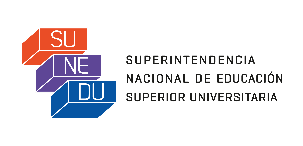 FORMATO DE LICENCIAMIENTO BB8NOMBRE DE LA UNIVERSIDADUNIVERSIDAD NACIONAL DE SAN CRISTÓBAL DE HUAMANGA.REPRESENTANTE LEGALDr. HOMERO ANGO AGUILAR.CONDICIÓN IExistencia de objetivos académicos; grados y títulos a otorgar y planes de estudio correspondientes.COMPONENTE I.6Plan de Gestión de la Calidad Institucional.INDICADOR 8La universidad cuenta con un área de Gestión de la Calidad.1. MEDIOS DE VERIFICACIÓN (MV)MV1: Documento que acredite la existencia del área de gestión de la calidad, dirección o departamento emitido por la autoridad competente de la universidad, indicando su fecha de aprobación; yMV2: Relación del personal calificado asignado al área de gestión de la calidad.Los documentos deben estar aprobados por la autoridad competente o el representante legal de la universidad, indicando su última fecha de actualización.2. CONSIDERACIONES PARA EL CUMPLIMIENTO DEL INDICADORMV1La universidad debe demostrar que cuenta con un área donde se gestione la calidad. El área responsable puede denominarse: Gestión de Calidad, Acreditación, Calidad Académica u otro nombre que la universidad designe.MV2La universidad debe presentar la relación del personal a cargo del área de calidad precisando su especialidad, grado y cargo.CÓDIGO DEL MEDIO DE VERIFICACIÓNNOMBRE DEL MEDIO DE VERIFICACIÓN1UBICACIÓN EN LA SOLICITUD(indicar folios 2 correspondientes)MV1ESTATUTO-UNSCH-2016.  (VINCULO MV)MV2RELACIÓN DE PERSONAL DE LA OFICINA GENERAL DE CALIDAD Y ACREDITACIÓN.   (VINCULO MV)3. OBSERVACIONES ADICIONALES DE LA UNIVERSIDADEl MV1, Estatuto de la UNSCH, es aprobado con RAU N° 003-2016-UNSCH-AU.El MV2, es proporcionada por la Oficina de Racionalización, indicando los cargos estructurales según el PAP-2013 Actualizado.